Ձև 3-1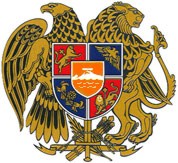 ՀԱՅԱՍՏԱՆԻ ՀԱՆՐԱՊԵՏՈՒԹՅՈՒՆ_____ԿՈՏԱՅՔԻ ՄԱՐԶ ՀԱՄԱՅՆՔ ԲՅՈՒՐԵՂԱՎԱՆ_____(ՀՀ մարզը, համայնքը) ԱՎԱՐՏԱԿԱՆ ԱԿՏ (ՇԱՀԱԳՈՐԾՄԱՆ ԹՈՒՅԼՏՎՈՒԹՅՈՒՆ)N  6      20 ապրիլի 2023 թ.Կառուցապատող  Սարգիս Հարությունյանի (քաղաք Երևան Տ. Պետրոսյան փողոց 27 շենք 68 բնակարան),  հեռ. 055237395       կողմիցԿառուցված   2 (երկու) հարկանի բնակելի տուն   որը գտնվում Կոտայքի մարզ համայնք Բյուրեղավան գյուղ Նուռնուս Այգեգործական տարածք 20-րդ զանգված 24 հասցեում (ծածկագիր՝ 07-051-0138-0020) բնակավայրերի նպատակային նշանակության, բնակելի կառուցապատման գործառնական նշանակության 0.056685 հա հողամաս               հասցեում (օբյեկտի տեղադրությունը, հասցեն) համարվում է ավարտված և պատրաստ է շահագործման, որի`  1. նախագծային փաստաթղթերը մշակվել են  «Է-ՍՏՈՒԴԻՈ ԱՐՔԻԹԵՔԹՍ» սահմանափակ պատասխանատվությամբ ընկերության (արտոնագիր` ՃԲԴ–Ա-058  _ կողմից.  (նախագծային փաստաթղթերի փուլը, նախագծային աշխատանքների2. շինարարությունն սկսվել է ____ՀՀ Կոտայքի մարզի Բյուրեղավանի համայնքապեարանի _ կողմից (շինարարության թույլտվություն տվող մարմնի անվանումը)տրված 22.10.2020 թ. N 24  շինարարության թույլտվության համաձայն.3. շինարարությունն իրականացվել    սեփականատիրոջ __ կողմից_առկա է շինության տեխնիկական վիճակի վերաբերյալ դրական եզրակացություն, հաշվառման (չափագրման) տվյալների մուտքագրման տեղեկանք 2023EHVV8U_4. օբյեկտի հիմնական ցուցանիշներն են`  2 (երկու) հարկանի բնակելի տան կառուցում: 5. հատուկ պայմանները  2 (երկու) հարկանի բնակելի տան կառուցման աշխատանքները կատարվել  են առանց նախագծային էական շեղումների __ՀԻՄՔԵՐ` 1) կառուցապատողի դիմումը 13._03_ 2023  թ.2) ընդունող հանձնաժողովի ակտը 3 (երեք) թերթ3) կատարողական փաստաթղթերի ցանկը կամ շինության տեխնիկական վիճակի մասին համապատասխան հետազննության դրական եզրակացությունը 6 թերթ:Հայաստանի Հանրապետության Կոտայքի մարզի Բյուրեղավան համայնքի ղեկավար՝  .Մ. Պետրոսյան                   (իրավաբանական անձի անվանումը, ֆիզիկական անձի անունը, ազգանունը, հեռախոսահամարը, էլեկտրոնային հասցեն) (օբյեկտի անվանումը)(նախագծային կազմակերպության անվանումն օրենքով սահմանված դեպքերում` լիցենզիայի համարը,
անհատ ձեռնարկատիրոջ անունը, ազգանունը, լիցենզիայի համարը) (գլխավոր կապալառուի անվանումը) ____________________               _Հ. ԲԱԼԱՍՅԱՆ (ստորագրությունը) (անունը, ազգանունը)